Publicado en  el 28/07/2016 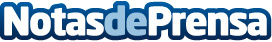 A finales del 2015, 9 de cada 10 españoles tenía un móvilEl dato, que se desprende de un nuevo estudoio del Panel de Hogares del Observatorio Nacional de las Telecomunicaciones y de la Sociedad de la Informacion (OTSI) indica que la penetración del teléfono móvil no ha dejado de crecer en los últimos años
Datos de contacto:Nota de prensa publicada en: https://www.notasdeprensa.es/a-finales-del-2015-9-de-cada-10-espanoles Categorias: Nacional Telecomunicaciones E-Commerce http://www.notasdeprensa.es